Највећа острва и полуострва Европе1.Скандинавско полуострво   2.  полуострво Јиланд   3. Апенинско полуострво 4. Балканско полуострво  5. Пиринејско полуострво 6. полуострво Кола 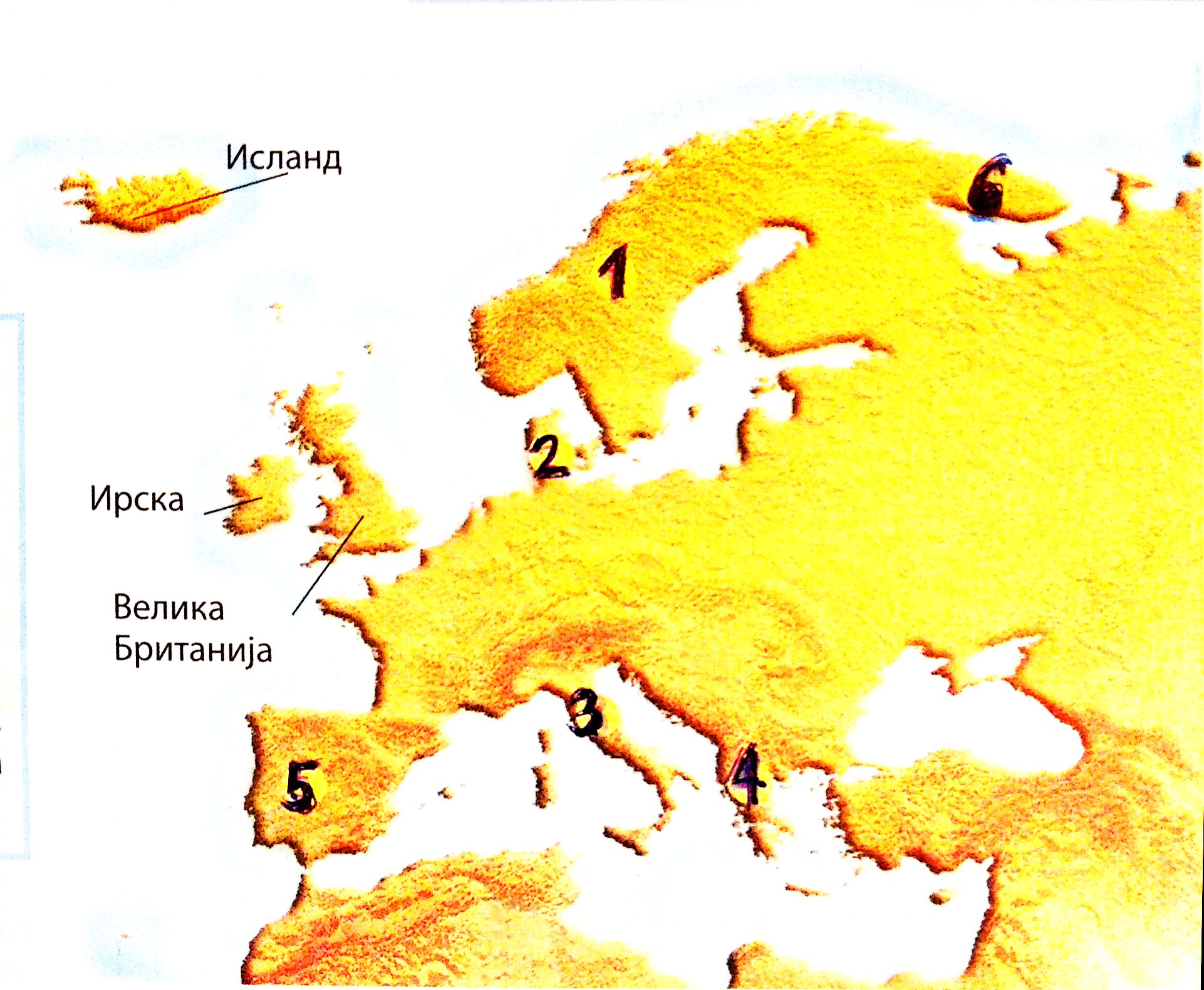 